Pre-K NewsWith Ms. Meredith & Miss KelsieJanuary 2020January will be all about winter, penguins, ice, snow and seasons! We will have fun learning more about sizes and shapes as we create snowmen and work with our Penguin Shape books. We are also introducing 3-D shapes. We will read and reinact lots of stories and poems. During large group time we will recreate the story The Mitten using a big white sheet and our imaginations as we choose to be animals from the story! We will practice our AABB pattern, number recognition & writing,  and sorting and classifying. We will create penguin and snowman for art, dance with ribbons and scarves, play with the instruments, rhythm sticks, and the parachute during music. We’ve changed many of the materials in the classroom and the children are enjoying exploring the centers for new activities and surprises. Time will fly as we have so many fun things planned to do. We know they will have a great 2nd half of Pre-K! Even if it is cold outside (above 32 degrees) we will be going outside just about every day for at least 45 minutes for the fresh air and exercise. Please dress your child appropriately for the weather and don’t let them forget their coats!  (Please note: We will not be outside in weather under 32 degrees…unless it’s snowing of course)         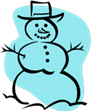 Pre-K & Beta Club is sponsoring the February Bake Sale, Feb. 6th & 8th.  100% of the proceeds will come back to our classes for use in purchasing fun learning activities and supplies!! Information will come home next week for volunteers and goodies needed. 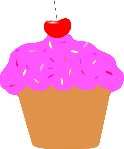 I Have a Little Snowman (song)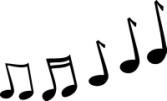 *I have a little snowman; he is so fat and round. * I made him from a snowball; I rolled up on the ground. *I gave him eyes, a nose, a mouth, a nice warm scarf of red. *I put some buttons on his coat, a hat upon his head. *Watch him as he melts to the ground.The children have learned this song with movements. Have them sing it and teach you! *Reminders/Upcoming Events*January 20th No School. M L King HolidayFebruary 6th & 7th  Pre-K & Beta Club Sponsored Bake SaleFebruary 6,7,10,11,12 Book FairFebruary 17-21 Winter Break    Feb. 28th  Class and Individual Spring Picture DayMarch 19-20 No School! Teacher Work DayMarch 27th Spring FlingApril 6-10  Spring BreakMay 8th Field DayMay 22th Last Day of SchoolMay (date to be determined) Pre-K end of year program 